MINIMÁLNÍ PREVENTIVNÍ PROGRAM Školní rok 2021/2022Vypracovala: J. KrupičkováÚVODV letošním školním roce považujeme za základní princip minimálního preventivního programu prevenci chování vedoucího k výchovným opatřením, osvojování základních kompetencí v oblasti zdravého životního stylu a rozvoj dovedností, které vedou u dětí a mládeže k odmítání všech druhů sebedestruktivního chování a v souvislosti s online výukou  především k odmítání netolismu. Uvědomujeme si, že pouze dítě zdravé, spokojené a sebevědomé  má větší šanci odolat  negativním vlivům okolí. Proto věnujeme pozornost žákům problémovým, se špatným prospěchem, s méně podnětným rodinným zázemím a se specifickými vývojovými poruchami a poruchami chování. Snažíme se u všech dětí podporovat sebevědomí navozováním pozitivních zážitků, působíme v roli poradců pro účelné využívání volného času.CHARAKTERISTIKA ŠKOLY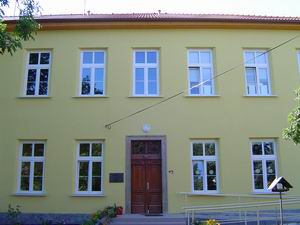 Škola zajišťuje vzdělání dětem z obce Zvole a z několika přilehlých obcí od 1. až 5. ročníku.Naše lokalita je specifická skladbou obyvatel. Školu navštěvují děti „starousedlíků“ a zároveň se sem stěhují rodiny zvyklé na velké pražské školy. Našim žákům nabízíme rodinné prostředí, kde se všichni znají, kde spolu neustále komunikují a kde se děti na své pedagogy mohou vždy s důvěrou obrátit. Ve výchovně vzdělávacím procesu upřednostňujeme učení formou hry. Vzhledem k tomu, že již delší dobu pracujeme dle principů činnostního učení a ztotožňujeme se s výchovnými i vzdělávacími cíli programu Tvořivá škola, rozhodli jsme se opřít o něj svůj ŠVP a dále pokračovat a rozvíjet jeho principy.Naše škola poskytuje vzdělání žákům v 1. – 5. ročníku. Školní budova ve Zvoli má 6 učeben, jednu počítačovou učebnu, tělocvičnu, kabinet, knihovnu, sborovnu, ředitelnu a školní jídelnu. Obědy jsou dováženy z MŠ ve Zvoli. Při škole funguje školní družina umístěna v budově polyfunkčního domu, která v dopoledních hodinách je zároveň učebnou 1.B. Vybavenost pomůckami je dostačující. Každá učebna je od února 2011 vybavena interaktivní tabulí. Žáci mají také možnost využít k řešení problémů schránku důvěry, která je umístěna v 1. patře. Škola ve Zvoli vlastní počítačovou učebnu s patnácti počítači připojenými na internet i základní výukový materiál. Také disponuje menší tělocvičnou, která je využívána i pro mimoškolní aktivity dětí, využíváme hřiště místního Sokola a okolní přírodní podmínky /rybník, lesy/. Snažíme se ve spolupráci s dalšími organizacemi v obci nabídnout dětem co nejpestřejší využití volného času. Ve škole v současnosti pracuje řada kroužků: výtvarný, keramický, hra na zobcovou flétnu, sbor, zázemí pak poskytujeme a spolupracujeme s kroužky: orientační běh, Wu-schu, ping-pong, cvičení na trampolínách, náboženství, šachy, taekwondo a sebeobrana, sportovní gymnastika, balet, florbal, fotbal, bresk dance, parkour, kam mají naše děti možnost docházet. Do budoucna bychom chtěli tuto bohatou nabídku udržet.  Od školního roku 2007/2008 je u nás nově vyučován předmět pro všestranný rozvoj osobnosti žáků – Osobnostní a sociální výchova. Jako cizí jazyk vyučujeme anglický jazyk od prvního ročníku.ANALÝZA SOUČASNÉHO STAVU NA ŠKOLEV tomto školním roce navštěvuje naši školu celkem 139 žáků, z toho k 20. září 2020 12 žáků se specifickými vývojovými poruchami nebo s poruchou pozornosti. Někteří z nich pracují dle individuálního vzdělávacího plánu, který vypracovává třídní učitel ve spolupráci s pedagogicko-psychologickou poradnou a školním výchovným poradcem. Od září 2020 byli téměř do všech ročníků přiděleni asistenti pedagogaUvědomujeme si, že právě tito žáci a žáci s výukovými obtížemi jsou nejvíce ohroženi z hlediska rizikového chování. Naše škola se právě z tohoto důvodu zapojila do Národního programu doučování. První náznaky rizikového chování ihned řeší třídní učitel se školním metodikem prevence a ředitelstvím školy.GARANT PROGRAMU A SPOLUPRACOVNÍCIGarantem Minimálního preventivního programu je ředitelka školy Mgr. Lucie Strejcová. Na jeho tvorbě a realizaci se podílejí všichni pedagogičtí pracovníci. Koordinace tvorby a kontrola realizace patří k činnostem školního metodika prevence Mgr. Jitky Krupičkové.Od ledna roku 2019 máme k dispozici sdílenou konzultantku Simonu Procházkovou-Žižkovou (Mas Dolnobřežansko), která pracuje s třídními kolektivy, konzultuje s rodiči a samozřejmě s pedagogy.CÍLE PREVENCE NA ŠKOLECílem minimálního preventivního programu (MPP) je ve spolupráci s rodiči formovat takovou osobnost žáka, která je s ohledem na svůj věk schopná orientovat se v dané problematice, zkoumat ji, ptát se, dělat rozhodnutí, která si bude vážit svého zdraví, bude umět nakládat se svým volným časem a zvládat základní sociální dovednosti. Za velmi důležitou oblast považujeme prohlubování komunikačních dovedností mezi učitelem, rodiči a žákem, posilování sebevědomí, sebeúcty a vzájemné úcty, řešení konfliktů, překonávání překážek, vytváření dobrého klimatu ve třídě a skupině, zvládání úzkosti a stresu.
Za základní cíl MPP je předcházení zejména následujícím rizikovým jevům v chování žáků:záškoláctví,netolismus (virtuální drogy) a patologické hráčství (gambling)šikana, rasismus, xenofobie, vandalismus, kriminalita, delikvence,užívání návykových látek (tabák, alkohol, omamné a psychotropní látky – dále jen „OPL“) a onemocnění HIV/AIDS a dalšími infekčními nemocemi souvisejícími s užíváním návykových látek,závislost na politickém a náboženském extremismu,Naším dalším cílem je rozpoznat a zajistit včasnou intervenci zejména v případech:      - domácího násilí,      - týrání a zneužívání dětí, včetně komerčního sexuálního zneužívání,      - ohrožování mravní výchovy mládeže,       - poruch příjmu potravy (mentální bulimie, mentální anorexie).PREVENCE – OBSAH A AKTIVITY	Během celého výchovně-vzdělávacího procesu je kladen důraz na specifickou primární prevenci. Základním principem strategie prevence rizikového chování u dětí a mládeže je výchova žáků ke zdravému životnímu stylu, k osvojení pozitivního sociálního chování a zachování integrity osobnosti. Jedná se o oblast zabývající se prevencí rizikového chování uvedených v ods. 4. s cílem zabránit jejich výskytu, nebo co nejvíce omezit škody působené jejich výskytem mezi žáky.Při specifické primární prevenci upřednostňujeme takové aktivity a programy, které jsou zaměřeny specificky na předcházení a omezování výskytu jednotlivých forem rizikového chování žáků. Jedná se o:a) všeobecnou prevenci, která je zaměřena na širší populaci, aniž by byl dříve zjišťován rozsah problému nebo rizika, b) selektivní prevenci, která je zaměřena na žáky, u nichž lze předpokládat zvýšenou hrozbu rizikového chování, c) indikovanou prevenci, která je zaměřena na jednotlivce a skupiny, u nichž byl        zaznamenán vyšší výskyt rizikových faktorů v oblasti chování, problematických vztahů v rodině, ve škole nebo s vrstevníky.Specifickou prevenci má na starosti třídní učitel. V tomto dětském věku považujeme za nejdůležitější vštípit dítěti přesvědčení, že zdraví je základní životní hodnotou, kterou je třeba chránit. V tomto směru působíme na žáky průběžně, dětem přijatelnou formou.METODYV rámci výuky jsou a budou i nadále kromě tradičních metod práce využívány další metody, které se nám osvědčily – besedy, diskuse, psychosociální hry, hraní rolí, obhajoba názoru, párová a skupinová práce, projektové vyučování, FIE, komunikativní kruh nebo využití materiálů školy z oblasti primární prevence. Ve 3. ročníku využíváme k primární prevenci vyučovací hodiny osobnostní a sociální výchovy. Prostředkem k dosažení těchto cílů jsou i hry a činnosti uvnitř třídních kolektivů během výchovně vzdělávacího procesu, ale i mimoškolní akce. Velmi přínosné jsou i několikadenní pobyty dětí mimo školu, kde se velmi utuží vztahy mezi žáky a učiteli. ČASOVÝ HARMONOGRAMV 1. ročníku se zaměřujeme na postupnou adaptaci dětí na školní prostředí a vytvoření přátelské atmosféry.Práce s třídním kolektivem – psychosociální hry, září, 4 vyuč. hodiny, pí uč. Kreisingerová, S. Procházková – Žižková, pí uč. RutarováBezpečnost v dopravním provozu –1 vyučovací hodina, říjen, pí uč. Kreisingerová, pí uč. Rutarová„Pes“ – chování se ke zvířatům jako prevence útoků psa na dítě, listopad, 2 vyučovací hodiny, pí uč. Kreisingerová, K. Cirkovská, pí uč. Rutarová„Adaptační dopoledne s žáky 5.třídy“ – hry v lese, 3 vyučovací hodiny, září, pí uč. Kreisingerová, pí uč. Sasková, pí uč. RutarováVe 2. ročníku jsme zařadili nejméně 10 hodin efektivní primární prevence z důvodu zkvalitnění vztahů ve třídě a vytvoření tak zdravého třídního kolektivu jako prevence rizikového chování. Bezpečnost v dopravním provozu –2 vyučovací hodina, září, pí uč. ŠpinarováAdaptace na školu, jsme kamarádi – 2 vyučovací hodiny, září, pí uč. Špinarová, S. Procházková-ŽižkováZdravá výživa – 1 vyučovací hodina, prvouka, únor, pí uč. ŠpinarováPomáháme si s kocourem Modroočko – 3 vyučovací hodiny, květen, pí uč. ŠpinarováKaždý jsme jiný – 2 vyučovací hodiny, leden, pí uč. ŠpinarováVe 3. třídě je zařazeno 5 hodin efektivní primární prevence z důvodu zkvalitnění vztahů ve třídě:Sebepojetí, sebereflexe, pozitivní vztah k vlastní osobě – leden, 3 vyučovací hodiny, pí uč. KrupičkováVztahy a pozice v rámci třídního kolektivu – říjen, 2 vyučovací hodiny, pí uč. Krupičková, S. Procházková-ŽižkováVe 4. ročníku jsme zařadili 5 hodin efektivní primární prevence.  „Závislosti a kyberšikana“ – 2 vyučovací hodiny, únor, pí uč. Macháčková, S. Procházková – ŽižkováKyberšikana – IVT, listopad, 3 vyučovací hodiny, pí uč. OndráčkováVe 4. ročníku jsme zařadili 5 hodin efektivní primární prevence.  „Závislosti a kyberšikana“ – 2 vyučovací hodiny, březen, pí uč. Ondráčková, S. Procházková – ŽižkováPráce s třídním kolektivem – 2vyučovací hodiny, září, pí uč. Ondráčková, S. Procházková – ŽižkováKyberšikana –3 vyučovací hodiny, IVT, listopad, pí uč. OndráčkováV 5. ročníku jsme zařadili 5 hodin efektivní primární prevence. Péče o zdraví, riziko spojené s pohlavním životem – přírodověda, 2 vyučovací hodiny, duben, pí uč. ŠpinarováNárodní hrdost a postavení ČR v rámci Evropy, vlastivěda, 1 vyučovací hodina, listopad, pí uč. ŠpinarováZáklady první pomoci – přírodověda, duben, 2 vyučovací hodiny, pí uč. ŠpinarováAdaptační dopoledne s žáky 5.třídy“ – hry v lese, 3 vyučovací hodiny, září, pí uč. Kreisingerová, pí uč. Sasková, pí uč. RutarováČASOVÝ HARMONOGRAM PREVENTIVNÍCH AKCÍPODKLADY V LEGISLATIVĚMPP vychází z následující dokumentace:Zákon č. 561/2004 Sb., o předškolním, základním, středním, vyšším odborném a jiném vzdělávání (školský zákon) a její novely 82/2015  a 178/2016Zákon č. 563/2004 Sb., o pedagogických pracovnícíchZákon č. 65 2017Sb. o  ochraně  zdraví před škodlivými účinky návykových látekMetodický pokyn k prevenci a řešení šikanování u žáků škol a školských zařízení, č.j. 21149/2016 dokument MŠMTMetodické doporučení k primární prevenci rizikového chování u dětí a mládeže (Dokument MŠMT č.j.: 21291/2010-28)Strategie prevence rizikových projevů chování u dětí a mládeže v působnosti resortu školství, mládeže a tělovýchovy na období 20019-2027Zásady přístupu k dětem, žákům, studentům s PAS v rámci vzdělávacího procesu(revidovaná verze, 1. 9. 2017)VYHODNOCENÍ MPPHodinová dotace věnovaná specifické prevenci ve školním roce 2020/2021Výskyt rizikového chování ve školním roce 2020/2021V následující tabulce je ke každému jevu uveden počet žáků naší školy, u nichž se daný problém v průběhu jednoho školního roku objevil. PODPŮRNÉ MATERIÁLYSeznam literatury:NÁVYKOVÉ LÁTKYStředoškoláci o drogách, alkoholu, kouření a lepších věcech – K. NešporAlkohol, drogy a vaše děti – K. NešporDrogová závislost – J.  PreslMy, drogy a Evropa – VZP ČRNávykové látky – romantické období končí – K. NešporAlkoholici, feťáci a gambleři – K. NešporPedagogové proti drogám – MŠMTŘekni drogám ne – desatero protidrogové prevence – VZP ČRTajná zpráva z planety X-III – alkohol drogy, hry a jóga – K. NešporLikvidační životní styl – VZP ČRDrogy, jak vlastně vypadají? – info pro rodičeDrogy, co bychom o nich měli vědět – M. BorníkPrevence problémů působených návykovými látkami na školách – K. NešporJak překonat problémy s alkoholem – K. NešporProblematika návykových látek – MŠMTDevět rad, jak ušetřit – SANANIMMládež, společnost a stát – MŠMTDrogy, poznej svého nepřítele – Medea KulturSEXUÁLNÍ VÝCHOVATéměř dospělá – o pubertě a menstruaciDůvěrně a otevřeně o sexualitě – J. DonátDětská prostituce – E. VaníčkováCo bychom měli vědět o sexuálním zneužívání – info letákDospívání – J. MarhounováPrevence obchodu se ženami – IOMTýrání - info letákJak si nenechat ublížit – J. GoldmanováZákony ženské přitažlivosti – M. Plzák, R. Uzel Důvody, proč neučit sexuální výchovu – M. AnchellNÁBOŽENSTVÍ, ROMOVÉ A ŽIDÉČlověk a náboženství – A. KánskýŽidé - dějiny a kulturaDějiny českých Romů v datech – C. NečasRomové v ČR včera a dnes – C. NečasZáklady orientace v nových náboženských směrech – T. NovotnýNová náboženství a sekty – MŠMTVÝCHOVNÉ PROBLÉMYPo dobrém nebo po zlém? – Z. MatějčekMalí velcí tyrani – P. FrankKde se to v nás bere? – D. DayBolest šikanování – M. KolářO rodině vlastní, nevlastní a náhradní –Z. MatějčekNáhradní rodinná péče – H. ProvazníkováCesta za poznáním šikany, šikanování mezi dětmi - E. VaníčkováJak zacházet a agresivitou – R. PortmannováAgresivita a šikana mezi dětmi – P. ŘíčanPráce s rizikovou mládeží – O. Matoušek a kol.Hry pro zvládání agresivity a neklidu – Z. ŠimanovskýRŮZNÉKrotíme obrazovku – P. ŘíčanMetodická příručka o OV 6. ročník OV pro 6. ročník ZŠZbraně a výbušniny – policie ČRZásady efektivní primární prevence – K Nešpor a kol.Dětská práva – prac. listy a metodikaDětem o všeobecné deklaraci lidských právAhoj, úmluvo – výklad úmluvy o právech dítětePrůvodce dětského svědka v trestním řízenímDětství bez úrazuPříběhy jako klíč k dětské duši – N. PaseschkianJak na osobnostní a sociální výchovu – V. Srb, OdysseaKdo jsem, jaký jsem – P. KřížHry k rozvoji soc. kompetencí žáků 1. stupně ZŠ – E. LisáJak zlepšit vztahy v naší třídě – J. Švec, OdysseaVyjadřujeme své pocity, abychom se cítili lépe – L. Horychová, OdysseaUčíme se být v pohodě každý sám se sebou – S. Jeřábková, OdysseaUčíme se učit se – K. Srbová, Odyssea  ŠKOLNÍ ŘÁDOchrana před sociálně patologickými jevy: 1. Všichni pedagogičtí pracovníci, zejména školní metodik prevence, průběžně sledují konkrétní podmínky a situaci ve škole z hlediska výskytu sociálně patologických jevů, uplatňují různé formy a metody umožňující včasné zachycení ohrožených žáků. 2. Školní metodik prevence zajišťuje spolupráci s rodiči v oblasti prevence, informuje je o preventivním programu školy a dalších aktivitách. Školní metodik prevence spolupracuje na základě pověření ředitele školy s dalšími institucemi na sociálně právní ochranu dětí a mládeže. 3. Žáci mají povinnost ohlásit pracovníkům školy každý případ, kdy je na žáka vykonáván fyzický nebo psychický nátlak (šikana) ze strany spolužáků nebo dalších osob účastných na vyučování a to neprodleně „šikanování je jakékoliv chování, jehož záměrem je ublížit, ohrozit nebo zastrašovat žáka, případně skupinu žáků. Spočívá v cílených a opakovaných fyzických a psychických útocích jedincem nebo skupinou vůči jedinci či skupině žáků, kteří se neumí nebo z nejrůznějších důvodů nemohou bránit. Zahrnuje jak fyzické útoky v podobě bití, vydírání, loupeží, poškozování věcí, tak i útoky slovní v podobě nadávek, pomluv, vyhrožování, zesměšňování či ponižování. Může mít i formu sexuálního obtěžování až zneužívání. Nově se může realizovat i prostřednictvím elektronické komunikace, jedná se o tzv. kyberšikanu. Ta zahrnuje útoky pomocí e-mailů, sms zpráv, vyvěšování urážlivých materiálů na internetové stránky apod. Šikana se projevuje i v nepřímé podobě jako demonstrativní přehlížení a ignorování žáka či žáků třídní nebo jinou skupinou spolužáků. Nebezpečnost působení šikany spočívá zvláště v závažnosti, dlouhodobosti a nezřídka v celoživotních následcích na duševní a tělesné zdraví oběti.“ 4. Povinnost ohlásit pracovníkům školy každý případ, kdy je žák svědkem situace, během které je na jiného žáka vykonáván nátlak ze strany spolužáků nebo dalších osob účastných na vyučování a to neprodleně; 5. Žáci školy mají přísný zákaz nošení, držení, distribuce a zneužívání návykových látek v areálu školy. Porušení tohoto zákazu se bere jako hrubé porušení školního řádu. Ředitel školy využije všech možností daných mu příslušným zákonem včetně možnosti dát podnět k zahájení trestního stíhání osob, které se na porušení tohoto zákazu podílely. Ředitel školy nebo jím pověřený pracovník bude informovat zákonné zástupce žáků, u nichž bylo zjištěno porušení tohoto zákazu, o zjištěních a zároveň je seznámí s možností odborné pomoci. 6. Projevy šikanování mezi žáky, tj. násilí, omezování osobní svobody, ponižování a pod, kterých by se dopouštěli jednotliví žáci nebo skupiny žáků vůči jiným žákům nebo skupinám (zejména v situacích, kdy jsou takto postiženi žáci mladší a slabší), jsou v prostorách školy a při školních akcích přísně zakázány a jsou považovány za hrubý přestupek proti řádu školy. Podle okolností ředitel školy uváží možnost dalšího postihu žáků, kteří tento zákaz přestoupí, a bude o svých zjištěních informovat jejich zákonné zástupce. 7. Pedagogičtí pracovníci dbají, aby etická a právní výchova, výchova ke zdravému životnímu stylu a preventivní výchova byla vyučována v souladu se školním vzdělávacím programem. 8. Pedagogičtí pracovníci jsou povinni v souladu s pracovním řádem vykonávat kvalitní dohled nad žáky o přestávkách, před začátkem vyučování, po jeho skončení i během osobního volna žáků, a to hlavně v prostorách, kde by k sociálně patologickým jevům mohlo docházet.  ADRESÁŘ ORGANIZACÍPoradenství a důležité kontakty:Školní metodik prevence		Mgr. Jitka Krupičková	krupickova@zszvole.cz	Pedagogicko psychologická poradna		                                                             PPP Středočeského kraje, Jílové u Prahy,                                                              Šenflukova 220    Tel. 720 954 275Krajský metodik prevenceOkresní metodik prevenceMgr. Libuše Vyternová, tel: 251 564 211, email: vyternova@pppprahavychod.cz; prahavychod@ppps. cz Mgr. Simona Trnková, tel. 739 673 168, email: trnkova@pppsk. CzDrop In  /první pomoc, poradenství a terapie drogových problémů/	www.dropin.czPrev-centrum	/realizace primární a sekundární prevence/		www.prevcentrum.cz	Život bez závislostí /primární prevence návykových látek a sociálně nežádoucích jevů/www.zivot-bez-zavislosti.czLinka důvěry   tel.: 222 580 697        TémaRealizace1.A + 1.B1.A + 1.BOsobní bezpečíPrůběžně po celý rok ve všech předmětech a aktivitáchZákladní zásady mezilidské komunikacePrůběžně ve všech předmětech a aktivitách, zejména při skupinových činnostechVztahy v dětském kolektivuPrůběžně ve všech předmětech, zejména v ČJ, Prv, Tv, Každý člověk je jinýZáří - listopad, sledování a respektování odlišností (Prv, ČJ, Tv)Základní hygienické návykyPrůběžně ve všech předmětech a činnostechVyužití volného časučerven Rodina, jako bezpečné místolistopad, duben (využití vánočních a velikonočních svátků v Prv, ČJ)Zdravý životní styl            Průběžně po celý školní rok, Prv –leden2.A2.ALidské těloTv – průběžně, Prv – ledenZdraví a jeho ochranaTv – průběžně, Prv - bezpečnost v dopravě (září), lidské tělo a úraz (leden), důležitá telefonní čísla (září)Zacházení s lékyPrv – hygiena, čistota – nemoc, úraz (leden)Režim dneČJ sloh, Prv – lidé a čas – orientace v čase, rozvrh hodin – září, ledenVztahy mezi lidmi a dětmiPravidla chováníČJ – projekty, skupinové práce, diskusePrv – září, průběžně M – hledání různých řešení a strategií- tolerance odlišných  názorů – diskuse průběžněškolní akce – návštěva divadel, výlety, sportovní soutěžeChování v krizových situacíchPrůběžně během roku3. A 3. A Pojmy z oblasti prevence, sexuální výchovy a drogové závislostiPrv – člověk, lidské tělo, muž a žena, péče o zdraví(leden)Zdraví a jeho ochranaTv – péče o zdraví, předcházení úrazům, relaxace, hygiena(září, červen)Lidé kolem násMultikulturní výchovaPrv – rodina a škola (září-listopad)Prv – lidé kolem nás (listopad)Prv – svět kolem nás (prosinec – leden)Tv – kolektivní hry (průběžně)OSV – kooperace (průběžně)Využívání volného časuPrv – život v obci, naše obec dříve a nyní(září – říjen)Prv – čím chci být, práce a volný čas(leden, únor)Ochrana proti obtěžování cizí osobouČj a OSV – telefonický rozhovor, komunikace, cizí osoby(únor – březen)4. A4. ALidské tělo, odlišnost mezi pohlavímiČJ čtení – formou rozhovorů, besed, výukových filmů, sloh, popisČj – dodržování pravidel při komunikaci- průběžně Př – učivo savci (září + průbežně)Životospráva a důsledky nevhodných návykůPrůběžně podle potřeb ve výuceTv – rozhovory- průběžněVyužívání volného časuPř – průběžně, ČJ sloh-  jednoduché sdělení, vyprávění, telef. a písemné vzkazy (leden)Čj – vyprávění o filmu a divadle – průběžněMimoškolní akce a výlety, projekty.Pojmy drogová závislost a sexuální výchovaPř – člověk a drogy (rostliny – jedovaté, toxické) (duben)Vztahy v dětském kolektivuŠvp, divadlo, výlety, skupinová práce – průběžněTv – kin-ball-průběžněM – respekt a tolerance názorů druhých, rozvoj týmové spolupráce, skupinové práce–průběžněNebezpečí internetuIT – práce s inernetem, riziko internetu, listopad4. C4. CLidské tělo, odlišnost mezi pohlavímiČJ čtení – formou rozhovorů, besed, výukových filmů,sloh, popisČj – dodržování pravidel při komunikaci-průběžně Př – učivo savci (září + průbežně)Životospráva a důsledky nevhodných návykůPrůběžně podle potřeb ve výuceTv – rozhovory-průběžněVyužívání volného časuPř – průběžně, ČJ sloh-jednoduché sdělení, vyprávění, telef. a písemné vzkazy (leden)Čj – vyprávění o filmu a divadle – průběžněMimoškolní akce a výlety, projekty.Pojmy drogová závislost a sexuální výchovaPř – člověk a drogy (rostliny – jedovaté, toxické) (duben)Vztahy v dětském kolektivuŠvp, divadlo, výlety, skupinová práce – průběžněTv – kin-ball-průběžněM – respekt a tolerance názorů druhých, rozvoj týmové spolupráce, skupinové práce–průběžněNebezpečí internetuIT – práce s inernetem, riziko internetu, listopad5.ADomov, rodina, důvěra,VztahyV hodinách Čj – průběžně, formou  rozhovorůUč. Čj +Př - konflikt – rady pro řešení konfliktu, diskuse  (květen)                  - soužití mezi lidmi (květen)                   - manipulace – co je manipulace, jak se jí bránit (září)Ochrana zdravíLéčivé látkyNávykové látkyPř. –  „Někdy pomocníci, jindy nepřátelé“„Jak si neublížit“Odmítnutí drogySeznámení se základními druhy návykových látek, závislost (červen)Vztahy v dětském kolektivuSkupinové práce, výlety, projekty a další společné akcePrůběžně ve všech hodinách, též dle aktuální potřebyKomunikaceViz bod Domov, rodina, důvěra, vztahyPrůběžně ve všech hodináchVedení rozhovoru, argumentace, konstruktivní diskuseŘešení modelových situací, telefonní rozhovorNávštěva divadel (září)Péče o zdraví – drogy a jejich vliv na organizmusČJ – volnočasové aktivity, výběr vhodných kamarádů, vhodné a nevhodné řešení konfliktůPř – viz bod Ochrana zdraví     – referáty, beseda na dané téma, vyhledávání (květen)
        souvisejících informací v médiíchTv – užití návykových látek u sportovcůNebezpečí při komunikaci s cizími osobamiČj, Př – průběžně, také dle aktuální potřeby, formou rozhovorů a přípravou modelové situace (říjen)Sexuální chováníZneužíváníPř – člověk a jeho sexualita (duben)Krizová centraPř – krizová centra v Praze a jejich význam, integrovaný záchranný systém, důležitá telefonní číslaPrůběžně dle aktuální potřeby a vyskytujících se problémůFormou modelových situací a rozhovorů (květen)Zdravá výživaPř – uč. „Ochránci našeho zdraví“ (březen)Referáty, diskuse, besedaVv – výroba plakátu, potravinové pyramidy (leden)                   Září1.A, 1.B1.A, 1.B, 5.A2.A2.A4.CPráce s třídním kolektivem, 4h„Adaptační dopoledne s žáky 5. tř“, 3hAdaptace na školu, 2hBezpečnost v dopravním provozu, 2hPráce s třídním kolektivem, 2hŘíjen3. A1.A, 1.BVztahy a pozice v rámci třídního kolektivu, 2hDopravní výchova, 1hListopad5.A1.A, 1.B4.A, 4.CNárodní hrdost, 1hPes, 2hPrevence kyberšikany, 3hProsinecLeden3.A2.ASebepojetí a sebereflexe, 3hKaždý jsme jiný, 2hÚnor4.A2.AZávislosti a kyberšikana, 2hZdravá výživa, 1hBřezen4.CZávislosti a kyberšikana, 2hDuben5.A5.APéče o zdraví, 2hZáklady první pomoci, 2hKvěten - Červen2.A1.-5. tř.Pomáháme si s kocourem Modroočko, 3hPsychosociální hry1. ročník ZŠ2. ročník ZŠ3. ročník ZŠ4. ročník ZŠ5. ročník ZŠSuma sloupcůPrevence šikany a projevů agrese81043328Prevence kyberšikany0007310Prevence záškoláctví111115Prevence rizikových sportů000011Prevence rizikového chování v dopravě220026Prevence rasismu a xenofobie111115Prevence působení sekt a extrémistických náboženských směrů000011Prevence rizikového sexuálního chování000011Prevence užívání tabáku111126Prevence užívání alkoholu011114Prevence užívání dalších návykových látek011114Prevence závislostního chování pro nelátkové závislosti (hazard, počítačové hry apod.)021115Prevence poruch příjmu potravy011114Prevence kriminálního chování000011Suma řádků1320111720811. ročník ZŠ2. ročník ZŠ3. ročník ZŠ4. ročník ZŠ5. ročník ZŠSuma sloupcůŠpatné vztahy mezi žáky
112026Vyloučení určitých jedinců z kolektivu, ostrakizace101002Případy opakovaného záměrného psychického i fyzického ubližování
000011Případy využití elektronických prostředků (např. mobilní telefon, sociální sítě) k opakovanému záměrnému psychickému ubližování000011Projevy rasismu a xenofobie000000Slovní či fyzické útoky na pracovníky školy000000Záškoláctví000000Podezření na skryté záškoláctví (záškoláctví s vědomím rodičů)000101Rizikové chování ve sportu, rizikové pohybové aktivity, extrémní sporty atd.000000Rizikové chování v dopravě000000Rizikové sexuální chování a nevhodné projevy sexuality000000Poruchy příjmu potravy000000Sebepoškozování a autoagrese000000Kriminální chování - přestupky, provinění, trestné činy000000Zanedbávání, zneužívání či týrání dítěte000000Užívání tabáku000000Užívání alkoholu000000Užívání konopných látek (např. marihuana, hašiš)000000Užívání dalších návykových látek (např. extáze, pervitin atd.)000000Závislostní chování pro nelátkové závislosti (hazard, počítačové hry apod.)000000Suma řádků2131411Bc. Martina Šebková257 280 314sebkova@kr-s.czZborovská 11                    150 21 Praha 5www.kr-stredocesky.cz